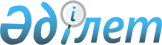 Об обороне и Вооруженных Силах Республики КазахстанЗакон Республики Казахстан от 7 января 2005 года N 29.ОГЛАВЛЕНИЕНастоящий Закон регулирует общественные отношения в области организации обороны и Вооруженных Сил Республики Казахстан, функции и полномочия государственных органов в обеспечении обороноспособности страны, права и обязанности граждан и организаций в сфере обороны.Глава 1. Общие положенияСтатья 1. Основные понятия, используемые в настоящем ЗаконеВ настоящем Законе используются следующие основные понятия: 1) гражданский персонал – граждане Республики Казахстан, находящиеся на государственной службе или состоящие в трудовых отношениях в Вооруженных Силах Республики Казахстан; 2) специальные войска – воинские части и подразделения инженерного и химического обеспечения, разведки, связи, радиоэлектронной борьбы, информационной безопасности, предназначенные для выполнения специальных задач по обеспечению боевой деятельности Вооруженных Сил Республики Казахстан, других войск и воинских формирований; 3) специальные формирования – формирования, создаваемые государственными органами и организациями независимо от формы собственности в системе обороны при объявлении мобилизации для охраны и выполнения работ по восстановлению объектов промышленности, сельского хозяйства, транспорта, транспортной инфраструктуры и связи, оказания медицинской помощи, а также локализации и ликвидации чрезвычайных ситуаций; 4) оперативное оборудование территории – комплекс мероприятий, направленных на подготовку и поддержание в постоянной готовности транспортных сооружений, дорожных сетей, складского хозяйства, связи, водо-, тепло- и энергоснабжения к эксплуатации для оперативного решения задач в целях обороны; 5) территориальные войска – воинские части и подразделения (формирования) территориальной обороны, являющиеся составной частью Вооруженных Сил Республики Казахстан, предназначенные для выполнения соответствующих задач в пределах границы административно-территориальной единицы Республики Казахстан; 6) специальное развертывание территориальных войск – комплектование воинских частей и подразделений (формирований) территориальной обороны путем призыва военнообязанных на специальные воинские сборы по выполнению мероприятий при введении и обеспечении режима чрезвычайного положения, ликвидации чрезвычайных ситуаций природного и техногенного характера и их последствий и в иных случаях, определяемых Президентом Республики Казахстан; 6-1) территориальные органы территориальных войск – тактические органы военного управления территориальной обороны областей, городов республиканского значения, столицы, функционирующие на правах воинских частей и подразделений Вооруженных Сил Республики Казахстан;7) территориальная оборона – совокупность мероприятий, осуществляемых Правительством Республики Казахстан в целях защиты населения, объектов и коммуникаций Республики Казахстан от действий противника, диверсионных актов или актов терроризма, а также введения и обеспечения режимов чрезвычайного или военного положения; 8) аппарат военного атташе – атташе по вопросам обороны (военный атташе), его заместители и помощники, являющиеся военнослужащими, представляющими интересы Вооруженных Сил Республики Казахстан в иностранном государстве; 9) органы военного управления – стратегические, оперативно-стратегические, оперативно-территориальные, оперативно-тактические, тактические и местные органы военного управления; 10) воинская часть – республиканское государственное учреждение, являющееся организационно-самостоятельной единицей Вооруженных Сил Республики Казахстан, других войск и воинских формирований, которому присваивается условное и (или) действительное наименования; 11) автоматизированная система управления военного назначения – система, предназначенная для сбора, обработки, хранения, поиска, распространения, передачи и предоставления информации с применением аппаратно-программного комплекса для принятия решения, планирования, постановки и доведения задач до войск (сил), контроля их исполнения в целях управления войсками (силами) в мирное и военное время; 11-1) информационно-коммуникационная инфраструктура военного назначения – совокупность объектов информационно-коммуникационной инфраструктуры, обеспечивающих функционирование военной организации государства;11-2) единый оператор информационно-коммуникационной инфраструктуры военного назначения – юридическое лицо со стопроцентным участием государства, на которое возложены функции управления проектами по созданию объектов информационно-коммуникационной инфраструктуры военного назначения, а также функции по их внедрению, сопровождению, развитию, интеграции и системно-техническому обслуживанию, оказанию консультационной помощи субъектам информационно-коммуникационной инфраструктуры военного назначения государственных органов и обеспечению соответствия информационной безопасности информационно-коммуникационной инфраструктуры военного назначения;12) военное имущество – оборонные объекты, все виды вооружения, военной техники, специальные средства и другое имущество, находящиеся на праве оперативного управления государственных учреждений Вооруженных Сил Республики Казахстан, других войск и воинских формирований; 13) военная техника – боевые машины, военные корабли (катера и другие суда), военные воздушные суда и другие летательные аппараты, которыми оснащаются Вооруженные Силы Республики Казахстан, другие войска и воинские формирования;14) род войск – самостоятельная либо входящая в состав вида составная часть Вооруженных Сил Республики Казахстан, имеющая свойственные только ей основное оружие и военную технику, а также способы их боевого применения; 15) другие войска и воинские формирования – Пограничная служба, Авиационная служба, Пограничная академия, органы военной контрразведки и военной полиции Комитета национальной безопасности Республики Казахстан и иные подразделения органов национальной безопасности Республики Казахстан, определяемые в установленном законодательством Республики Казахстан порядке, Силы особого назначения Службы государственной охраны Республики Казахстан, Национальная гвардия Республики Казахстан, военно-следственные органы Министерства внутренних дел Республики Казахстан, органы управления и воинские части гражданской обороны уполномоченного органа в сфере гражданской защиты, органы военной прокуратуры;15-1) единая военно-техническая политика – система концептуальных взглядов и практических действий, реализуемых государственными органами в интересах обеспечения высокой технической оснащенности Вооруженных Сил Республики Казахстан, других войск и воинских формирований с учетом поставленных перед ними практических задач, экономических возможностей государства и состояния военно-политической обстановки;16) нормы снабжения – количество материальных средств, установленных к выдаче в мирное или военное время военнослужащим, подразделениям, воинским частям (кораблям) и соединениям; 17) боевая готовность – состояние, определяющее степень подготовленности Вооруженных Сил Республики Казахстан, других войск и воинских формирований к выполнению возложенных на них задач в установленные сроки; 18) боевая способность – состояние войск (сил) Вооруженных Сил Республики Казахстан, других войск и воинских формирований, позволяющее им вести боевые (войсковые, специальные) действия в соответствии с предназначением и реализовать свои боевые возможности; 19) боевая задача – задача, поставленная вышестоящим командиром (начальником) для достижения определенной цели в бою (операции) к установленному сроку; 20) высшее командование (высший командный состав) – Министр обороны Республики Казахстан, его заместители, главнокомандующие видами Вооруженных Сил Республики Казахстан и иные должностные лица, назначаемые Президентом Республики Казахстан; 21) органы военной разведки Министерства обороны Республики Казахстан – подразделения Вооруженных Сил Республики Казахстан, осуществляющие разведывательную и оперативно-розыскную деятельность в соответствии с законами Республики Казахстан; 22) Вооруженные Силы Республики Казахстан (далее – Вооруженные Силы) – основа военной организации государства, создаваемая и содержащаяся Республикой Казахстан для обеспечения обороны, отражения агрессии или предотвращения непосредственной внешней угрозы, а также выполнения задач, вытекающих из международных обязательств Республики Казахстан;22-1) план обороны Республики Казахстан – комплект взаимосвязанных документов по обеспечению обороны государства;23) вооружение – различные виды оружия, комплексы и системы, предназначенные для поражения живой силы, техники и объектов инфраструктуры, разрушения строений (укреплений), средства, имитирующие указанные компоненты, боеприпасы, а также системы, устройства, носители и приборы, обеспечивающие их применение в Вооруженных Силах, других войсках и воинских формированиях; 24) комплектующие к вооружению и военной технике – составные части, составляющие в совокупности конструктивную целостность вооружения и военной техники, и запасные части и принадлежности к вооружению и военной технике; 25) специальные операции Вооруженных Сил – особая форма применения войск Вооруженных Сил в мирное и военное время; 26) запретная зона при арсеналах, базах и складах Вооруженных Сил, других войск и воинских формирований (далее – запретная зона) – территория, непосредственно примыкающая к арсеналам, базам и складам Вооруженных Сил, других войск и воинских формирований и являющаяся частью запретного района при арсеналах, базах и складах Вооруженных Сил, других войск и воинских формирований;27) запретный район при арсеналах, базах и складах Вооруженных Сил, других войск и воинских формирований (далее – запретный район) – территория, прилегающая к арсеналам, базам и складам Вооруженных Сил, других войск и воинских формирований, в пределах которой установлены запреты и ограничения;28) кадастр вооружения и военной техники Вооруженных Сил, других войск и воинских формирований – систематизированный свод сведений, составляемых периодически на основе данных о вооружении и военной технике, состоящих на оснащении, их качественной характеристике, назначении, предприятии-изготовителе, дате изготовления, принятия и снятия с вооружения; 29) вид Вооруженных Сил – часть Вооруженных Сил государства, предназначенная для ведения военных действий в определенной сфере (на суше, море, в воздушном пространстве); 30) оборона – система государственных мер политического, военного, экономического, информационного, экологического, социально-правового и иного характера по обеспечению военной безопасности, вооруженной защиты суверенитета, территориальной целостности и неприкосновенности Государственной границы Республики Казахстан; 31) оборонные объекты – недвижимое имущество, закрепленное на праве оперативного управления за государственными учреждениями Вооруженных Сил, других войск и воинских формирований; 32) оборонные исследования – исследования в области обороны и военной безопасности, включающие стратегические, прикладные, аналитические и социологические исследования, направленные на решение вопросов развития военной организации государства, военного искусства, разработки, создания новых образцов вооружения, военной техники, технических и специальных средств, их внедрения, модернизации состоящих на вооружении, оснащении, снабжении и в эксплуатации образцов вооружения и военной техники, строительства и обеспечения Вооруженных Сил, территориальной обороны; 33) исключен Законом РК от 18.03.2019 № 237-VI (вводится в действие по истечении двадцати одного календарного дня после дня его первого официального опубликования); 34) исключен Законом РК от 18.03.2019 № 237-VI (вводится в действие по истечении двадцати одного календарного дня после дня его первого официального опубликования); 35) материально-техническое обеспечение – комплекс мероприятий, осуществляемых в целях обеспечения Вооруженных Сил, других войск и воинских формирований вооружением, военной техникой и другим имуществом, их ремонта и восстановления, удовлетворения материальных, медицинских, транспортных, бытовых и иных потребностей Вооруженных Сил, других войск и воинских формирований для поддержания их боевой готовности и боевого применения; 36) военная организация государства – совокупность Вооруженных Сил, других войск и воинских формирований, государственных органов, организаций и оборонно-промышленного комплекса, совместная деятельность которых направлена на решение задач по обеспечению военной безопасности и обороны Республики Казахстан; 37) исключен Законом РК от 18.03.2019 № 237-VI (вводится в действие по истечении двадцати одного календарного дня после дня его первого официального опубликования); 38) исключен Законом РК от 18.03.2019 № 237-VI (вводится в действие по истечении двадцати одного календарного дня после дня его первого официального опубликования); 39) исключен Законом РК от 18.03.2019 № 237-VI (вводится в действие по истечении двадцати одного календарного дня после дня его первого официального опубликования);40) исключен Законом РК от 18.03.2019 № 237-VI (вводится в действие по истечении двадцати одного календарного дня после дня его первого официального опубликования); 41) неиспользуемое военное имущество – имущество, снятое с вооружения, не годное к использованию по прямому назначению, списанное, выслужившее гарантийные сроки хранения в запасах, не находящее применения излишествующее в Вооруженных Силах, других войсках и воинских формированиях; 42) состояние войны – отношения государств с момента объявления войны между ними (фактического начала военных действий) до ее окончания (фактического прекращения); 43) военная угроза – реально существующее намерение разрешить имеющиеся противоречия военно-силовыми методами, развязать военный конфликт (войну) против Республики Казахстан; 44) военная опасность – фактор нестабильности, предполагающий возможность применения против Республики Казахстан средств военного насилия для достижения политических и иных целей; 45) военные действия – комплекс действий стратегического масштаба (включая боевые действия) с применением всех видов Вооруженных Сил для выполнения поставленных боевых задач при отражении агрессии; 46) военное время – период с момента объявления состояния войны или фактического начала военных действий до момента объявления о прекращении военных действий, но не ранее их фактического прекращения; 47) исключен Законом РК от 10.06.2020 № 344-VI (вводится в действие по истечении десяти календарных дней после дня его первого официального опубликования);48) боевые действия – организованные действия воинских частей, соединений и подразделений при выполнении боевых задач под управлением соответствующих органов военного управления.Сноска. Статья 1 в редакции Закона РК от 13.06.2017 № 69-VI (вводится в действие по истечении десяти календарных дней после дня его первого официального опубликования); с изменениями, внесенными законами РК от 18.03.2019 № 237-VI (вводится в действие по истечении двадцати одного календарного дня после дня его первого официального опубликования); от 27.12.2019 № 291-VІ (вводится в действие по истечении десяти календарных дней после дня его первого официального опубликования); от 29.05.2020 № 337-VI (вводится в действие по истечении десяти календарных дней после дня его первого официального опубликования); от 10.06.2020 № 344-VI (вводится в действие по истечении десяти календарных дней после дня его первого официального опубликования); от 16.11.2020 № 375-VI (вводится в действие по истечении десяти календарных дней после дня его первого официального опубликования); от 15.11.2021 № 72-VII (вводится в действие с 01.01.2022).Статья 2. Законодательство Республики Казахстан об обороне и Вооруженных Силах1. Законодательство Республики Казахстан об обороне и Вооруженных Силах основывается на Конституции Республики Казахстан и состоит из настоящего Закона и иных нормативных правовых актов Республики Казахстан. 2. Если международным договором, ратифицированным Республикой Казахстан, установлены иные правила, чем те, которые содержатся в настоящем Законе, то применяются правила международного договора. Статья 3. Основные принципы государственной политики в области обеспечения военной безопасности Республики КазахстанОсновными принципами государственной политики в области обеспечения военной безопасности Республики Казахстан являются: 1) уважение суверенитета, нерушимости государственных границ, территориальной целостности других государств и невмешательство в их внутренние дела; 2) укрепление мер доверия и открытости в военной области; 3) мирное урегулирование международных споров;4) соблюдение международных обязательств и содействие достижению целей договоров, участником которых является Республика Казахстан; 5) поддержание дружественных отношений со всеми странами на основе взаимовыгодного сотрудничества и взаимопонимания; 6) участие в создании глобальной и региональных систем безопасности, направленных на предотвращение военных конфликтов, поддержание и восстановление мира. Статья 4. Государственное регулирование в области обороны1. Государственное регулирование в области обороны включает:1) прогнозирование и оценку военной опасности и военной угрозы;2) разработку основных направлений военной политики и положений Военной доктрины Республики Казахстан; 3) правовое регулирование; 4) планирование применения Вооруженных Сил, других войск и воинских формирований, определение их необходимой численности, строительство, подготовку и поддержание требуемого уровня их боевой и мобилизационной готовности; 5) развитие систем управления Вооруженными Силами, другими войсками и воинскими формированиями, а также планирование использования радиочастотного спектра; 6) разработку и реализацию единой военно-технической политики;7) комплекс общегосударственных мероприятий, проводимых в мирное время, включающий заблаговременную мобилизационную подготовку государственных органов, организаций, транспорта, коммуникаций и населения страны, а также оперативное оборудование территории в интересах обороны Республики Казахстан;8) создание запасов государственного материального резерва; 9) подготовку граждан к воинской службе, накопление военнообученного резерва на военное время; 10) планирование и осуществление мероприятий гражданской и территориальной обороны; 11) организацию защиты сведений, составляющих государственные секреты, и обеспечение информационной безопасности;12) развитие науки в интересах обороны; 13) координацию деятельности государственных органов и организаций при выполнении задач по обеспечению военной безопасности и обороны, в том числе связанных с радиационной, химической и биологической безопасностью;14) контроль над деятельностью Вооруженных Сил, других войск и воинских формирований; 15) международное сотрудничество в целях коллективной безопасности и совместной обороны; 16) иные мероприятия в области обороны. 2. В целях обороны устанавливаются воинская обязанность граждан Республики Казахстан, а также иные виды обязанностей, предусмотренные законами Республики Казахстан.3. Задачи по обеспечению военной безопасности и обороны решаются военной организацией государства.4. Вооруженные Силы, другие войска и воинские формирования, а также государственные органы и организации выполняют задачи в области обороны в соответствии с планом обороны Республики Казахстан.5. Земли, леса, воды и другие природные ресурсы предоставляются для нужд обороны в соответствии с законодательством Республики Казахстан.6. Имущество, закрепленное за государственными учреждениями Вооруженных Сил, других войск и воинских формирований, является республиканской собственностью.Сноска. Статья 4 с изменениями, внесенными законами РК от 03.07.2013 № 124-V (вводится в действие по истечении десяти календарных дней после его первого официального опубликования); от 13.06.2017 № 69-VI (вводится в действие по истечении десяти календарных дней после дня его первого официального опубликования); от 18.03.2019 № 237-VI (вводится в действие по истечении двадцати одного календарного дня после дня его первого официального опубликования); от 10.06.2020 № 344-VI (вводится в действие по истечении десяти календарных дней после дня его первого официального опубликования); от 21.05.2022 № 123-VII (вводится в действие по истечении шести месяцев после дня его первого официального опубликования).
Глава 2. Полномочия Президента, Парламента и Правительства Республики Казахстан в области обороныСтатья 5. Полномочия Президента Республики Казахстан в области обороны1. Президент Республики Казахстан является Верховным Главнокомандующим Вооруженными Силами Республики Казахстан.2. Президент Республики Казахстан:1) определяет основные направления военной политики Республики Казахстан; 2) утверждает Военную доктрину Республики Казахстан, концепцию строительства и развития Вооруженных Сил, других войск и воинских формирований, а также концепции по вопросам военной безопасности и обороны;2-1) утверждает правила применения Вооруженных Сил Республики Казахстан, правила оперативного оборудования территории Республики Казахстан и правила планирования обороны Республики Казахстан;3) утверждает план обороны Республики Казахстан, директивы Верховного Главнокомандующего Вооруженными Силами Республики Казахстан;4) осуществляет общее руководство Вооруженными Силами, другими войсками и воинскими формированиями; 5) утверждает структуру, лимит штатной численности Вооруженных Сил;6) принимает решения о применении Вооруженных Сил для выполнения задач, предусмотренных пунктом 2 статьи 18 настоящего Закона, с незамедлительным информированием об этом Парламента Республики;7) присваивает высшие воинские звания;8) назначает на должность и освобождает от должности высшее командование Вооруженных Сил; 9) утверждает текст военной присяги, общевоинские уставы, правила прохождения воинской службы, воинские символы, образцы военной формы одежды и знаки различия Вооруженных Сил, других войск и воинских формирований; 10) ведет переговоры и подписывает международные договоры Республики Казахстан в области обороны и военного сотрудничества; 11) принимает решение о призыве граждан Республики Казахстан на срочную воинскую службу и увольнении в запас военнослужащих срочной службы, о призыве на воинскую службу по мобилизации, в военное время, а также о призыве военнообязанных на специальные сборы, в том числе в целях выполнения мероприятий по введению и обеспечению режима чрезвычайного положения;12) вносит на рассмотрение совместного заседания палат Парламента предложение об использовании Вооруженных Сил для выполнения международных обязательств по поддержанию мира и безопасности;13) в случаях, предусмотренных Конституцией Республики Казахстан, вводит на всей территории Республики Казахстан или в отдельных ее местностях чрезвычайное или военное положение, объявляет частичную или общую мобилизацию и незамедлительно информирует об этом Парламент Республики; 14) осуществляет иные полномочия в соответствии с Конституцией и законами Республики Казахстан. Сноска. Статья 5 с изменениями, внесенными законами РК от 10.01.2011 № 383-IV (вводится в действие по истечении десяти календарных дней после его первого официального опубликования); от 16.02.2012 № 562-IV (вводится в действие по истечении десяти календарных дней со дня его первого официального опубликования); от 03.07.2013 № 124-V (вводится в действие по истечении десяти календарных дней после его первого официального опубликования); от 10.01.2015 № 275-V (вводится в действие по истечении десяти календарных дней после дня его первого официального опубликования); от 13.06.2017 № 69-VI (вводится в действие по истечении десяти календарных дней после дня его первого официального опубликования); от 25.05.2020 № 332-VI (вводится в действие по истечении десяти календарных дней после дня его первого официального опубликования); от 10.06.2020 № 344-VI (вводится в действие по истечении десяти календарных дней после дня его первого официального опубликования); от 11.07.2022 № 136-VII (вводится в действие по истечении шестидесяти календарных дней после дня его первого официального опубликования).Статья 6. Полномочия Парламента Республики Казахстан в области обороныПарламент Республики Казахстан: 1) принимает законы по вопросам обеспечения обороны Республики Казахстан, вносит изменения и дополнения к ним; 2) решает вопросы войны и мира; 3) принимает по предложению Президента Республики Казахстан решение об использовании Вооруженных Сил для выполнения международных обязательств по поддержанию мира и безопасности; 4) устанавливает воинские звания; 5) ратифицирует и денонсирует международные договоры по вопросам обороны и военного сотрудничества; 6) проводит по вопросам обороны и Вооруженных Сил парламентские слушания. Статья 7. Полномочия Правительства Республики Казахстан в области обороныПравительство Республики Казахстан:1) разрабатывает основные направления военной политики государства, реализует меры по обеспечению обороноспособности республики;2) руководит деятельностью Министерства обороны, иных центральных и местных исполнительных органов;3) исключен Законом РК от 18.03.2019 № 237-VI (вводится в действие по истечении двадцати одного календарного дня после дня его первого официального опубликования);4) исключен Законом РК от 18.03.2019 № 237-VI (вводится в действие по истечении двадцати одного календарного дня после дня его первого официального опубликования);      5) исключен Законом РК от 18.03.2019 № 237-VI (вводится в действие по истечении двадцати одного календарного дня после дня его первого официального опубликования);6) принимает решения о создании, реорганизации и ликвидации военных учебных заведений;7) определяет систему и условия оплаты труда работников государственных учреждений Вооруженных Сил, других войск и воинских формирований, не являющихся государственными служащими;8) организует оснащение и обеспечение Вооруженных Сил, других войск и воинских формирований вооружением, военной техникой и материально-техническими ресурсами;8-1) определяет единого оператора информационно-коммуникационной инфраструктуры военного назначения;9) исключен Законом РК от 18.03.2019 № 237-VI (вводится в действие по истечении двадцати одного календарного дня после дня его первого официального опубликования);10) исключен Законом РК от 18.03.2019 № 237-VI (вводится в действие по истечении двадцати одного календарного дня после дня его первого официального опубликования);11) исключен Законом РК от 18.03.2019 № 237-VI (вводится в действие по истечении двадцати одного календарного дня после дня его первого официального опубликования);12) утверждает порядок разработки норм снабжения Вооруженных Сил, других войск и воинских формирований;13) обеспечивает выполнение мероприятий по оперативному оборудованию территории в интересах обороны Республики Казахстан;14) утверждает правила военно-транспортной обязанности на территории Республики Казахстан на период мобилизации, военного положения и в военное время;14-1) исключен Законом РК от 10.06.2020 № 344-VI (вводится в действие по истечении десяти календарных дней после дня его первого официального опубликования);15) определяет категории и количество граждан, подлежащих призыву на воинскую службу;16) осуществляет общее руководство созданием и подготовкой военнообученного резерва, утверждает государственный заказ на комплектование Вооруженных Сил, других войск и воинских формирований;17) осуществляет планирование гражданской и территориальной обороны государства и общее руководство ими;18) в соответствии с законодательством Республики Казахстан определяет порядок предоставления и использования для нужд обороны земель, лесов, вод и других природных ресурсов;19) исключен Законом РК от 18.03.2019 № 237-VI (вводится в действие по истечении двадцати одного календарного дня после дня его первого официального опубликования);20) принимает решения о проведении международных переговоров по вопросам военного и военно-экономического сотрудничества и подписании межправительственных соглашений;21) определяет порядок возмещения государством стоимости реквизированного, а также предоставленного для нужд обороны имущества физических и юридических лиц;22) устанавливает порядок учета и списания военного имущества;23) исключен Законом РК от 18.03.2019 № 237-VI (вводится в действие по истечении двадцати одного календарного дня после дня его первого официального опубликования); 24) утверждает правила осуществления контроля за качеством выполнения государственного оборонного заказа в организациях независимо от форм собственности;24-1) утверждает правила установления запретных зон, запретных районов и перечень запретных зон и запретных районов (далее – правила установления запретных зон и запретных районов);24-2) утверждает по согласованию с Президентом Республики Казахстан перечень отчуждаемых оборонных объектов по договорам государственно-частного партнерства, в том числе по договору концессии;24-3) утверждает правила ценообразования на товары (продукцию) военного назначения, товары (продукцию) двойного назначения (применения), работы военного назначения и услуги военного назначения в рамках обеспечения функционирования информационно-коммуникационной инфраструктуры военного назначения, закрепленной за единым оператором информационно-коммуникационной инфраструктуры военного назначения;25) выполняет иные функции, возложенные на него Конституцией, законами Республики Казахстан и актами Президента Республики Казахстан.Правительство Республики Казахстан организует устойчивое функционирование военной организации государства в любых условиях военно-политической обстановки. В военное время и период введения военного положения Правительство Республики Казахстан осуществляет: 1) перевод экономики на режим функционирования в условиях военного времени или военного положения; 2) подготовку резервов для Вооруженных Сил и специальных государственных органов, мобилизацию людских и материальных ресурсов; 3) обеспечение Вооруженных Сил и специальных государственных органов силами и средствами для ведения вооруженной борьбы; 4) организацию информационных безопасности и противоборства.Сноска. Статья 7 в редакции Закона РК от 29.09.2014 № 239-V (вводится в действие по истечении десяти календарных дней после дня его первого официального опубликования); с изменениями, внесенными законами РК от 13.06.2017 № 69-VI (вводится в действие по истечении десяти календарных дней после дня его первого официального опубликования); от 04.07.2018 № 171-VI (вводится в действие по истечении десяти календарных дней после дня его первого официального опубликования); от 18.03.2019 № 237-VI (вводится в действие по истечении двадцати одного календарного дня после дня его первого официального опубликования); от 25.05.2020 № 332-VI (вводится в действие по истечении десяти календарных дней после дня его первого официального опубликования); от 29.05.2020 № 337-VI (вводится в действие по истечении десяти календарных дней после дня его первого официального опубликования); от 10.06.2020 № 344-VI (вводится в действие по истечении десяти календарных дней после дня его первого официального опубликования); от 02.01.2021 № 399-VI (вводится в действие по истечении десяти календарных дней после дня его первого официального опубликования); от 15.11.2021 № 72-VII (вводится в действие с 01.01.2022).Глава 3. Функции центральных и местных исполнительных органов, права и обязанности граждан и организаций в области обороныСтатья 8. Функции центральных исполнительных органов в области обороныЦентральные исполнительные органы в пределах своей компетенции:1) участвуют в мероприятиях территориальной обороны, мобилизационной подготовке отрасли, создании, развитии и сохранении объектов мобилизационного назначения, мощностей по разработке, производству, выпуску и ремонту необходимой для нужд обороны продукции и обеспечивают накопление мобилизационных резервов, а также совместно с Генеральным штабом Вооруженных Сил Республики Казахстан в соответствии с правилами планирования обороны Республики Казахстан участвуют в разработке плана обороны Республики Казахстан и документов по его реализации;2) исключен Законом РК от 18.03.2019 № 237-VI (вводится в действие по истечении двадцати одного календарного дня после дня его первого официального опубликования); 3) организуют непосредственную подготовку отрасли к выполнению мероприятий в соответствии с планом обороны Республики Казахстан, осуществляют мероприятия по устойчивому функционированию отрасли в военное время;4) организуют выполнение мероприятий по подготовке подведомственных объектов, подлежащих охране и обороне в период мобилизации, военного положения и в военное время, в отношении инженерно-технической укрепленности и противодиверсионной безопасности, созданию запасов материально-технических средств для специальных формирований;5) организуют и проводят мероприятия гражданской обороны и обеспечивают их выполнение подведомственными организациями; 6) участвуют в подготовке населения республики к обороне, осуществляют контроль за соблюдением законодательства Республики Казахстан об обороне и Вооруженных Силах; 7) осуществляют иные полномочия в соответствии с настоящим Законом, иными законами Республики Казахстан, актами Президента Республики Казахстан и Правительства Республики Казахстан. Сноска. Статья 8 с изменениями, внесенными законами РК от 10.01.2011 № 383-IV (вводится в действие по истечении десяти календарных дней после его первого официального опубликования); от 05.07.2011 № 452-IV (вводится в действие с 13.10.2011); от 18.03.2019 № 237-VI (вводится в действие по истечении двадцати одного календарного дня после дня его первого официального опубликования); от 10.06.2020 № 344-VI (вводится в действие по истечении десяти календарных дней после дня его первого официального опубликования).Статья 9. Функции местных исполнительных органов в области обороныМестные исполнительные органы в пределах своей компетенции:1) участвуют в разработке документов по реализации плана обороны Республики Казахстан, выполнении мероприятий оперативного оборудования территории в интересах обороны Республики Казахстан и обеспечивают подготовку коммуникаций в целях обороны;2) обеспечивают учет и мобилизационную готовность транспортных и других технических средств в целях обороны;3) участвуют в подготовке населения и территории к обороне, обеспечивают потребности Вооруженных Сил, других войск и воинских формирований в материальных, энергетических и иных ресурсах и услугах по их заказам в порядке, установленном законодательством Республики Казахстан об обороне и Вооруженных Силах;4) организуют и обеспечивают воинский учет и подготовку граждан к воинской службе, их призыв на воинскую службу, воинские сборы и призыв по мобилизации;5) организуют и проводят работу по бронированию военнообязанных;6) участвуют в планировании и обеспечивают выполнение мероприятий по гражданской и территориальной обороне;6-1) обеспечивают территориальные органы территориальных войск в пределах численности и структуры, утвержденной Министерством обороны Республики Казахстан (далее – Министерство обороны), служебными помещениями, транспортными средствами, техническими средствами информации, телекоммуникаций и связи, мебелью и казарменным инвентарем, включая их содержание, обслуживание и ремонт, приобретение горюче-смазочных материалов, канцелярских товаров, а также затраты по оплате коммунальных услуг, электроэнергии, отопления и услуг связи, создание запасов материально-технических средств согласно нормам штатной потребности военного времени при проведении специального развертывания территориальных войск, проведение сборов с военнообязанными подразделений территориальной обороны;6-2) обеспечивают содержание работников, обеспечивающих техническое обслуживание и функционирование территориальных органов территориальных войск;6-3) разрабатывают и утверждают по согласованию с Генеральным штабом Вооруженных Сил Республики Казахстан план территориальной обороны области, города республиканского значения, столицы;7) координируют и согласовывают свою деятельность в области обороны с органами военного управления;7-1) образовывают советы обороны областей, городов республиканского значения, столицы в соответствии с законодательством Республики Казахстан;8) осуществляют в интересах местного государственного управления иные полномочия, возлагаемые на местные исполнительные органы законодательством Республики Казахстан.Сноска. Статья 9 с изменениями, внесенными законами РК от 05.07.2011 № 452-IV (вводится в действие с 13.10.2011); от 16.02.2012 № 562-IV (вводится в действие по истечении десяти календарных дней со дня его первого официального опубликования); от 28.10.2015 № 367-V (вводится в действие по истечении десяти календарных дней после дня его первого официального опубликования); от 13.06.2017 № 69-VI (вводится в действие по истечении десяти календарных дней после дня его первого официального опубликования); от 18.03.2019 № 237-VI (вводится в действие по истечении двадцати одного календарного дня после дня его первого официального опубликования); от 10.06.2020 № 344-VI (вводится в действие по истечении десяти календарных дней после дня его первого официального опубликования).
Статья 10. Права и обязанности граждан Республики Казахстан в области обороны1. Граждане Республики Казахстан вправе: 1) добровольно поступать на воинскую службу на контрактной основе; 2) принимать участие в деятельности организаций, содействующих укреплению обороны. 2. Граждане Республики Казахстан обязаны: 1) выполнять воинскую обязанность; 2) участвовать в мероприятиях по гражданской и территориальной обороне;3) в период мобилизации и военного положения предоставлять необходимое для нужд обороны имущество, находящееся в их собственности, с последующим равноценным возмещением его стоимости государством в порядке, установленном Правительством Республики Казахстан. Статья 11. Функции организаций независимо от форм собственности в области обороныОрганизации независимо от форм собственности в соответствии с законодательством Республики Казахстан: 1) принимают участие в выполнении мероприятий по гражданской и территориальной обороне; 2) исключен Законом РК от 18.03.2019 № 237-VI (вводится в действие по истечении двадцати одного календарного дня после дня его первого официального опубликования); 3) исключен Законом РК от 18.03.2019 № 237-VI (вводится в действие по истечении двадцати одного календарного дня после дня его первого официального опубликования);4) в период мобилизации и военного положения предоставляют необходимое для нужд обороны имущество, находящееся в их собственности, с последующим возмещением его стоимости государством в порядке, установленном Правительством Республики Казахстан; 5) создают своим работникам необходимые условия для выполнения ими воинской обязанности;6) в пределах своей компетенции осуществляют мероприятия по инженерно-технической укрепленности и противодиверсионной безопасности объектов, подлежащих охране и обороне в период мобилизации, военного положения и в военное время, а также обеспечивают создаваемые специальные формирования материально-техническими средствами.Сноска. Статья 11 с изменениями, внесенными законами РК от 18.03.2019 № 237-VI (вводится в действие по истечении двадцати одного календарного дня после дня его первого официального опубликования); от 10.06.2020 № 344-VI (вводится в действие по истечении десяти календарных дней после дня его первого официального опубликования).Глава 4. Обеспечение обороны Республики КазахстанСноска. Заголовок главы 4 в редакции Закона РК от 10.06.2020 № 344-VI (вводится в действие по истечении десяти календарных дней после дня его первого официального опубликования).Статья 12. Экономическое обеспечение обороныСноска. Заголовок статьи 12 в редакции Закона РК от 10.06.2020 № 344-VI (вводится в действие по истечении десяти календарных дней после дня его первого официального опубликования).1. Экономическое обеспечение обороны заключается в выделении Вооруженным Силам, другим войскам и воинским формированиям финансовых, материально-технических и иных ресурсов, их оснащении вооружением, военной и специальной техникой в количестве, необходимом для гарантированного обеспечения обороны Республики Казахстан. 2. Основные задачи экономического обеспечения обороны: 1) удовлетворение потребностей Вооруженных Сил, других войск и воинских формирований в финансовых, материально-технических и иных ресурсах; 2) совершенствование научно-технической и производственной базы для осуществления производства, ремонта и модернизации вооружения и военной техники; 3) создание эффективных систем мобилизационной готовности экономики и мобилизационной подготовки населения страны; 4) повышение уровня социального обеспечения, реализация установленных законодательством Республики Казахстан гарантий военнослужащих, членов их семей и лиц, уволенных с воинской службы; 5) осуществление взаимовыгодного международного военного и военно-технического сотрудничества.Сноска. Статья 12 с изменением, внесенным Законом РК от 10.06.2020 № 344-VI (вводится в действие по истечении десяти календарных дней после дня его первого официального опубликования).Статья 13. Финансирование обороны1. Финансирование обороны направлено на гарантированное удовлетворение потребностей Вооруженных Сил, других войск и воинских формирований в финансовых, материально-технических и иных ресурсах. 2. Финансирование Вооруженных Сил, других войск и воинских формирований, а также расходов на оборону осуществляется за счет бюджетных и иных средств, предусмотренных статьей 24 настоящего Закона. 3. Финансирование военных объектов совместного использования с иностранными государствами, дислоцированных на территории Республики Казахстан, и мероприятий по контролю за сокращением вооружения и обеспечению инспекционной деятельности производится в соответствии с международными договорами, ратифицированными Республикой Казахстан. 4. Контроль за исполнением бюджетных средств в части расходов на оборону осуществляется в соответствии с законодательством Республики Казахстан. Статья 14. Материально-техническое обеспечение1. Материально-техническое обеспечение Вооруженных Сил, других войск и воинских формирований осуществляется в приоритетном порядке в соответствии с государственным оборонным заказом и международными соглашениями на разработку, производство, поставку и обеспечение продукцией производственно-технического назначения, включая вооружение и военную технику.2. Порядок формирования государственного оборонного заказа, его материально-техническое и финансовое обеспечение и условия закупки определяются законодательными актами Республики Казахстан.3. Материально-техническое обеспечение Вооруженных Сил, других войск и воинских формирований, базирующихся вне мест их постоянной дислокации, при чрезвычайной ситуации природного и техногенного или социального характера, в период чрезвычайного положения, при проведении совместных операций и учений может осуществляться теми Вооруженными Силами, другими войсками и воинскими формированиями, на объектах которых они временно расположены.Сноска. Статья 14 с изменением, внесенным Законом РК от 11.07.2022 № 136-VII (вводится в действие по истечении шестидесяти календарных дней после дня его первого официального опубликования).Статья 14-1. Особенности снабжения Вооруженных Сил нефтепродуктамиВооруженные Силы закупают нефтепродукты у единого оператора по поставке нефтепродуктов, определяемого Правительством Республики Казахстан.Сноска. Закон дополнен статьей 14-1 в соответствии с Законом РК от 11.04.2014 № 189-V (вводится в действие по истечении десяти календарных дней после дня его первого официального опубликования).
Статья 15. Использование объектов и имущества в интересах обороны1. Объекты и имущество, являющиеся государственной собственностью, закрепленные за организациями отраслей экономики на праве оперативного управления, хозяйственного ведения и предназначенные для обеспечения нужд обороны и выполнения мобилизационных заданий, не подлежат отчуждению, за исключением неиспользуемого военного имущества и оборонных объектов, подлежащих передаче в рамках возмещения затрат частному партнеру или концессионеру по договорам государственно-частного партнерства, в том числе по договору концессии. 2. Оборонные объекты, не используемые Вооруженными Силами, другими войсками и воинскими формированиями в мирное время, подлежат консервации за счет бюджетных средств или могут быть переданы в имущественный наем (аренду) в порядке, установленном законодательством Республики Казахстан, а также организациям других государств на основе международных договоров, ратифицированных Республикой Казахстан.В целях обеспечения выполнения физическими и юридическими лицами договорных обязательств по организации питания и банно-прачечного обслуживания перед республиканскими государственными учреждениями Вооруженных Сил, других войск и воинских формирований, их руководителями в порядке, определенном руководителем соответствующего государственного органа, осуществляется безвозмездно временная передача зданий, помещений столовых, банно-прачечных комбинатов и находящегося в них военного имущества в имущественный наем (аренду) в пределах срока договора об организации питания или банно-прачечного обслуживания.3. Неиспользуемое военное имущество может быть передано, реализовано, ликвидировано посредством уничтожения, утилизации, захоронения и переработано в соответствии с законодательством Республики Казахстан об оборонной промышленности и государственном оборонном заказе.Боеприпасы, дальнейшее хранение которых представляет реальную опасность и требующие незамедлительного уничтожения, не признаются неиспользуемым военным имуществом и подлежат уничтожению.Критерии отнесения боеприпасов к требующим незамедлительного уничтожения, а также порядок их уничтожения определяются Министерством обороны по согласованию с заинтересованными государственными органами.      3-1. Охрана и содержание оборонных объектов, в которых расположены органы военной контрразведки, осуществляются Вооруженными Силами, другими войсками и воинскими формированиями, в оперативном управлении которых находятся указанные объекты, за счет бюджетных средств, выделяемых им для этих целей.      Примечание РЦПИ!
      Пункт 4 вводится в действие с 01.08.2003.
      4. Генеральный штаб Вооруженных Сил Республики Казахстан в порядке, установленном Правительством Республики Казахстан:       1) списывает военное имущество, которое в период ведения военных действий пришло в непригодное состояние или было утрачено при угрозе жизни личного состава Вооруженных Сил;        2) ведет учет военного имущества, находящегося в их оперативном управлении.       Сноска. Статья 15 с изменениями, внесенными законами РК от 01.03.2011 № 414-IV (вводится в действие со дня его первого официального опубликования); от 13.02.2012 № 553-IV (вводится в действие по истечении десяти календарных дней после его первого официального опубликования); от 16.02.2012 № 562-IV (вводится в действие по истечении десяти календарных дней со дня его первого официального опубликования); от 13.06.2017 № 69-VI (вводится в действие по истечении десяти календарных дней после дня его первого официального опубликования); от 18.03.2019 № 237-VI (вводится в действие по истечении двадцати одного календарного дня после дня его первого официального опубликования); от 02.01.2021 № 399-VI (вводится в действие по истечении десяти календарных дней после дня его первого официального опубликования); от 15.11.2021 № 72-VII (вводятся в действие по истечении десяти календарных дней после дня его первого официального опубликования).
Статья 15-1. Использование и отчуждение имущества в целях реализации договоров государственно-частного партнерства      1. Военное имущество, за исключением вооружения, военной техники и специальных средств, может быть передано во временное владение и пользование для реализации государственно-частного партнерства в соответствии с законодательством Республики Казахстан.      2. Оборонные объекты могут быть отчуждены частному партнеру или концессионеру в целях возмещения затрат по договору государственно-частного партнерства, в том числе по договору концессии.      3. Совокупный объем компенсации инвестиционных затрат и стоимости оборонных объектов, отчуждаемых в соответствии с пунктом 2 настоящей статьи, не может превышать объем инвестиционных затрат частного партнера или концессионера.      Оборонные объекты, отчуждаемые по договорам государственно-частного партнерства, в том числе по договору концессии, подлежат оценке в порядке, определенном законодательством Республики Казахстан об оценочной деятельности.      Сноска. Закон дополнен статьей 15-1 в соответствии с Законом РК от 02.01.2021 № 399-VI (вводится в действие по истечении десяти календарных дней после дня его первого официального опубликования).
Статья 16. Передача земель, зданий, сооружений, объектов и другого имущества для нужд обороны      1. Предоставленные для размещения и постоянной деятельности Вооруженных Сил, других войск и воинских формирований земельные участки находятся в их владении и пользовании.       2. Принудительное отчуждение земельного участка для нужд обороны и его возмещение собственникам и землепользователям осуществляются в соответствии с Земельным кодексом Республики Казахстан и Законом Республики Казахстан "О государственном имуществе".      3. Для нужд обороны Вооруженным Силам, другим войскам и воинским формированиям передаются здания, сооружения, объекты и другое имущество, а также может производиться их возврат в порядке, установленном законодательством Республики Казахстан.      4. Реквизиция имущества для нужд обороны в период действия военного положения и военное время осуществляется в случае и порядке, которые установлены законодательными актами Республики Казахстан.      5. Порядок предоставления во владение и пользование имущества, а также порядок временного возмездного землепользования (аренды) воинским формированиям других государств определяются международными договорами, ратифицированными Республикой Казахстан.      Сноска. Статья 16 в редакции Закона РК от 01.03.2011 № 414-IV (вводится в действие со дня его первого официального опубликования).
Статья 17. Научное обеспечение обороны и подготовка кадров       1. Научное обеспечение обороны направлено на всестороннее исследование проблем военной организации государства, решение задач повышения обороноспособности страны научными методами, выполнение опытно-конструкторских работ, в том числе двойного назначения, а также развитие национального военно-научного потенциала.       2. Субъектами научной и (или) научно-технической деятельности Республики Казахстан в целях обеспечения потребностей обороны осуществляются оборонные исследования.      3. Порядок финансирования оборонных исследований определяется Министерством обороны.      4. Подготовка и переподготовка военных, военно-научных кадров осуществляются в военных учебных заведениях, организациях образования Республики Казахстан, а также в иностранных организациях образования на основе международных договоров.      Сноска. Статья 17 в редакции Закона РК от 13.06.2017 № 69-VI (вводится в действие по истечении десяти календарных дней после дня его первого официального опубликования).
 Глава 5. Вооруженные Силы, другие войска и воинские формированияСтатья 18. Вооруженные Силы и их предназначение      1. Вооруженные Силы предназначены для отражения агрессии, вооруженной защиты территориальной целостности и суверенитета Республики Казахстан, охраны и обороны государственных и военных объектов, охраны воздушного пространства, борьбы с незаконными вооруженными формированиями, а также для выполнения задач в соответствии с международными договорами, ратифицированными Республикой Казахстан.       2. Вооруженные Силы могут быть применены на основании решений Президента Республики Казахстан для ликвидации чрезвычайных ситуаций социального, природного и техногенного характера, а также для проведения антитеррористических операций, усиления охраны Государственной границы Республики Казахстан и обеспечения режима чрезвычайного положения, а также когда демократические институты, независимость и территориальная целостность, политическая стабильность Республики Казахстан, безопасность ее граждан находятся под серьезной и непосредственной угрозой и нарушено нормальное функционирование конституционных органов государства.      В случаях, предусмотренных частью первой настоящего пункта, военная, специальная, автомобильная техника и иные транспортные средства используются в качестве боевой техники в соответствии с законодательством Республики Казахстан.       Вооруженные Силы могут быть привлечены к охранным мероприятиям по обеспечению безопасности охраняемых лиц и объектов в соответствии с Законом Республики Казахстан "О Службе государственной охраны Республики Казахстан".       3. Применение Вооруженных Сил для выполнения задач, вытекающих из международных обязательств Республики Казахстан, осуществляется на условиях и в порядке, оговоренных в международных договорах, ратифицированных Республикой Казахстан.       4. Часть состава Вооруженных Сил может входить в объединенные (коллективные) войска (силы) или находиться под объединенным командованием в соответствии с международными договорами, ратифицированными Республикой Казахстан.      Сноска. Статья 18 с изменениями, внесенными законами РК от 16.02.2012 № 562-IV (вводится в действие по истечении десяти календарных дней со дня его первого официального опубликования); от 11.04.2014 № 189-V (вводится в действие по истечении десяти календарных дней после дня его первого официального опубликования); от 10.01.2015 № 275-V (вводится в действие по истечении десяти календарных дней после дня его первого официального опубликования); от 13.06.2017 № 69-VI (вводится в действие по истечении десяти календарных дней после дня его первого официального опубликования); от 18.03.2019 № 237-VI (вводится в действие по истечении двадцати одного календарного дня после дня его первого официального опубликования); от 16.11.2020 № 375-VI (вводится в действие по истечении десяти календарных дней после дня его первого официального опубликования); от 11.07.2022 № 136-VII (вводится в действие по истечении десяти календарных дней после дня его первого официального опубликования).
Статья 19. Общий состав Вооруженных Сил      Вооруженные Силы включают органы военного управления, виды Вооруженных Сил, рода войск, специальные войска, войска материально-технического обеспечения, территориальные войска, военные учебные заведения, военно-научные учреждения и другие организации.       В состав специальных войск Вооруженных Сил входят воинские части и подразделения инженерного, геоинформационного и гидрометеорологического обеспечения, разведки, радиационной, химической и биологической защиты, связи, радиоэлектронной борьбы, информационного противоборства, военная полиция, предназначенные для выполнения специальных задач по обеспечению боевой деятельности Вооруженных Сил.       При объявлении мобилизации в состав Вооруженных Сил входят Пограничная служба, Авиационная служба, Пограничная академия Комитета национальной безопасности Республики Казахстан и иные подразделения органов национальной безопасности Республики Казахстан, определяемые в установленном законодательством Республики Казахстан порядке, Национальная гвардия и органы управления гражданской обороны уполномоченного органа в сфере гражданской защиты, а также специальные формирования. Передача других войск и воинских формирований, специальных формирований в состав Вооруженных Сил осуществляется в порядке, определяемом Министром обороны Республики Казахстан по согласованию с заинтересованным государственным органом или организацией.      Сноска. Статья 19 в редакции Закона РК от 13.06.2017 № 69-VI (вводится в действие по истечении десяти календарных дней после дня его первого официального опубликования); с изменением, внесенным Законом РК от 16.11.2020 № 375-VI (вводится в действие по истечении десяти календарных дней после дня его первого официального опубликования).
Статья 20. Комплектование Вооруженных Сил       1. Личный состав Вооруженных Сил включает военнослужащих и лиц гражданского персонала.        2. Вооруженные Силы комплектуются:       1) военнослужащими путем призыва граждан на воинскую службу и путем добровольного поступления на воинскую службу в соответствии с законодательными актами Республики Казахстан;       2) гражданским персоналом в соответствии с трудовым законодательством Республики Казахстан и законодательством Республики Казахстан о государственной службе.        3. Для мобилизационного развертывания Вооруженных Сил в государстве создается запас военнообученного резерва.       Сноска. Статья 20 с изменениями, внесенными законами РК от 15.05.2007 № 253; от 16.02.2012 № 562-IV (вводится в действие по истечении десяти календарных дней со дня его первого официального опубликования).
Статья 21. Руководство и управление Вооруженными Силами       1. Военно-политическое руководство Вооруженными Силами осуществляет Президент Республики Казахстан - Верховный Главнокомандующий Вооруженными Силами Республики Казахстан.       2. Ставка Верховного Главного командования Вооруженных Сил Республики Казахстан является высшим органом военно-политического руководства Республики Казахстан в военное время и период введения военного положения, осуществляет управление военной организацией государства, контроль и координацию деятельности центральных и местных исполнительных органов Республики Казахстан при выполнении задач по обороне.       3. Ставка Верховного Главного командования Вооруженных Сил Республики Казахстан осуществляет управление Вооруженными Силами через Генеральный штаб Вооруженных Сил Республики Казахстан, который является ее рабочим органом.       Генеральный штаб Вооруженных Сил Республики Казахстан в мирное время является ведомством Министерства обороны.      4. Управление Вооруженными Силами в мирное время осуществляет Министр обороны Республики Казахстан через Генеральный штаб Вооруженных Сил Республики Казахстан.      Сноска. Статья 21 с изменениями, внесенными законами РК от 16.02.2012 № 562-IV (вводится в действие по истечении десяти календарных дней со дня его первого официального опубликования); от 13.06.2017 № 69-VI (вводится в действие по истечении десяти календарных дней после дня его первого официального опубликования).
Статья 22. Функции Министерства обороны      1. Министерство обороны является центральным исполнительным органом, осуществляющим государственную политику в области обороны, военно-политическое и военно-экономическое управление Вооруженными Силами, а также уполномоченным органом в сферах государственной авиации и территориальной обороны.      2. Министерство обороны Республики Казахстан:       1) осуществляет государственную политику в области обороны;       2) разрабатывает Военную доктрину, концепцию строительства и развития Вооруженных Сил, других войск и воинских формирований, а также концепции по вопросам военной безопасности и обороны;      2-1) координирует разработку и представляет на утверждение план обороны Республики Казахстан и директивы Верховного Главнокомандующего Вооруженными Силами Республики Казахстан;      3) разрабатывает и утверждает структуру Министерства обороны, структуру и штатную численность Генерального штаба Вооруженных Сил Республики Казахстан и республиканских государственных учреждений, находящихся в ведении Министерства обороны и его ведомства, штаты, табели к штатам, ведет учет штатов и табелей к штатам органов военного управления в пределах утвержденных Президентом Республики Казахстан и Правительством Республики Казахстан лимитов штатной численности Вооруженных Сил, Министерства обороны и подведомственных Министерству обороны государственных учреждений;      4) проводит единую военно-техническую политику в государстве;      5) организует деятельность органов военной разведки Министерства обороны Республики Казахстан на территории Республики Казахстан и за ее пределами в целях обеспечения военной составляющей национальной безопасности государства в соответствии с нормативными правовыми актами Республики Казахстан;       5-1) участвует в организации мобилизационной подготовки экономики, государственных органов и организаций независимо от формы собственности, а также утверждает мобилизационный план Вооруженных Сил;        5-2) разрабатывает и утверждает правила топогеодезического обеспечения Вооруженных Сил;       5-3) разрабатывает и утверждает правила навигационного обеспечения Вооруженных Сил;      5-4) разрабатывает и утверждает правила обеспечения радиационной, химической и биологической защиты Вооруженных Сил;      6) определяет оперативное предназначение и задачи видов Вооруженных Сил, родов войск и специальных войск, их применение во взаимодействии с другими войсками и воинскими формированиями, а также с вооруженными силами иностранных государств в соответствии с международными договорами, ратифицированными Республикой Казахстан;      7) осуществляет руководство оборонными исследованиями, научно-исследовательскими, опытно-конструкторскими и другими работами в области военной безопасности и обороны, организует контроль за их качеством;      8) осуществляет инспектирование войск и контроль за расходом финансовых средств в Вооруженных Силах;      9) разрабатывает и утверждает нормативные правовые акты, регламентирующие прием, организацию учебно-воспитательного процесса в ведомственных военных учебных заведениях, осуществляет контроль за деятельностью и качеством учебно-воспитательной работы ведомственных военно-учебных заведений и других организаций образования, осуществляющих военную подготовку;      10) координирует подготовку допризывной и призывной молодежи к воинской службе;      11) осуществляет международное военное и военно-экономическое сотрудничество;      11-1) участвует в осуществлении военно-технического сотрудничества;      12) осуществляет контроль за соблюдением законности и правопорядка в Вооруженных Силах и обеспечивает социальные и правовые гарантии военнослужащим, членам их семей и гражданскому персоналу;      13) принимает в пределах своей компетенции нормативные правовые акты по вопросам прохождения воинской службы, обороны и Вооруженных Сил и контролирует их исполнение;      13-1) проводит мониторинг информационного пространства в области военной безопасности и противодействие источникам ее угроз в пределах своей компетенции;      14) осуществляет контроль качества и приемку товаров (продукции) военного назначения, товаров (продукции) двойного назначения (применения), работ военного назначения и услуг военного назначения, поставляемых в рамках государственного оборонного заказа;      15) в пределах своей компетенции контролирует деятельность центральных и местных исполнительных органов по вопросам подготовки и обеспечения территориальной обороны;      15-1) организовывает хранение и создает запасы вооружения, военной техники и специальных средств для территориальных органов территориальных войск;      16) обеспечивает реализацию единой государственной кадровой политики в Вооруженных Силах;       16-1) разрабатывает и утверждает концепцию кадровой политики Вооруженных Сил, осуществляет расстановку кадров и присвоение воинских званий в пределах своей компетенции, вносит на рассмотрение Президенту Республики Казахстан предложения по назначению на должности и присвоению воинских званий согласно перечню должностей;       16-2) разрабатывает и утверждает правила организации воинских перевозок в Вооруженных Силах и правила оформления и оплаты воинских перевозок в Вооруженных Силах;      17) передает военное имущество в пределах Министерства обороны и государственных учреждений Вооруженных Сил, а также предоставляет в имущественный наем (аренду) неиспользуемые оборонные объекты;       17-1) взаимодействует с центральными и местными исполнительными органами по вопросам соблюдения международных договоров в области контроля над вооружениями и наблюдает за выполнением этих договоров другими государствами-участниками;       17-2) в пределах своей компетенции заключает международные договоры Республики Казахстан;      17-3) признает военное имущество Вооруженных Сил неиспользуемым;      18) утверждает правила принятия на вооружение Вооруженных Сил, других войск и воинских формирований Республики Казахстан вооружения и военной техники;      18-1) утверждает правила снятия с вооружения Вооруженных Сил, других войск и воинских формирований вооружения и военной техники;      19) утверждает Кадастр вооружения и военной техники Вооруженных Сил, других войск и воинских формирований;      20) организует реализацию проектов в области космической деятельности военного назначения;      21) утверждает правила военной подготовки в высших учебных заведениях и военных факультетах при организациях высшего профессионального образования;      22) утверждает по согласованию с центральным уполномоченным органом по бюджетному планированию нормы снабжения Вооруженных Сил;      23) утверждает правила о порядке ведения воинского учета военнообязанных и призывников;      24) разрабатывает правила установления запретных зон и запретных районов;      25) утверждает правила организации деятельности и условий прохождения службы военнослужащих аппарата военных атташе;      26) утверждает положение о местных органах военного управления;      26-1) утверждает описание персонифицированных знаков, нагрудных знаков и иных военно-геральдических знаков, знаков об окончании военных учебных заведений, для классных специалистов, наградных медалей (значков) для призеров военно-прикладных, служебно-прикладных, технических и других спортивных мероприятий, а также порядок их выдачи и ношения военнослужащими Вооруженных Сил;       26-2) осуществляет внутренний контроль в сфере ветеринарии и санитарно-эпидемиологического благополучия на объектах, расположенных на территории военных городков и учебных центров Вооруженных Сил;        26-3) присваивает условные наименования воинским частям Вооруженных Сил и организациям, органам управления и воинским частям гражданской обороны уполномоченного органа в сфере гражданской защиты, органам национальной безопасности, уполномоченному органу в сфере внешней разведки, воинским частям Службы государственной охраны Республики Казахстан по представлению руководителя уполномоченного государственного органа;        26-4) разрабатывает и утверждает правила присвоения воинским частям и организациям действительных и условных наименований и их применения при ведении переписки в Вооруженных Силах;        26-5) разрабатывает и утверждает положение о территориальных войсках, правила обеспечения и содержания территориальных органов территориальных войск, нормативные правовые акты по вопросам территориальной обороны, во взаимодействии с местными исполнительными органами осуществляет руководство территориальными войсками, определяет порядок и сроки предоставления центральными и местными исполнительными органами информации по вопросам территориальной обороны;        26-6) разрабатывает и утверждает правила обеспечения экологической безопасности в Вооруженных Силах;        26-7) разрабатывает и утверждает правила выдачи военнослужащим центрального аппарата Министерства обороны служебного удостоверения и его описание;        26-8) разрабатывает и утверждает правила организации финансовой и хозяйственной деятельности в Вооруженных Силах;        26-9) разрабатывает и утверждает нормативные правовые акты по вопросам мобилизационной, оперативной и боевой подготовки, шифрованной, кодированной, засекреченной связи, защиты государственных секретов, обеспечения безопасности информации в Вооруженных Силах;        26-10) разрабатывает и утверждает правила по организации хранения ракет и боеприпасов на арсеналах, базах и складах Вооруженных Сил;        26-11) разрабатывает и утверждает правила реагирования командования воинских частей и органов военной полиции Вооруженных Сил на информацию о хищении, утрате оружия и боеприпасов либо самовольном оставлении военнослужащим месторасположения воинской части с оружием;        26-12) организует военно-историческую и культурную работу в Вооруженных Силах;       26-13) разрабатывает и утверждает правила начальной военной подготовки;       26-14) разрабатывает и утверждает правила военной подготовки по дополнительным образовательным программам;        26-15) разрабатывает и утверждает правила подготовки по военно-техническим и иным специальностям;       26-16) разрабатывает и утверждает правила военной подготовки по программам офицеров запаса и сержантов запаса;       26-17) разрабатывает и утверждает правила отчисления из военных учебных заведений Министерства обороны;        26-18) разрабатывает и утверждает правила подготовки в военной интернатуре и перечень специальностей по согласованию с уполномоченным органом в области здравоохранения;        26-19) организует и координирует научное обеспечение обороны, в том числе оборонные исследования;        26-20) разрабатывает и утверждает правила организации и использования учебно-материальной базы военных учебных заведений и военных кафедр по согласованию с уполномоченным органом в области образования;        26-21) разрабатывает и утверждает правила отбора военнослужащих Вооруженных Сил для подготовки в иностранных военных учебных заведениях;       26-22) разрабатывает и утверждает правила физической подготовки в Вооруженных Силах;      26-23) принимает по согласованию с уполномоченным органом в области образования решение о создании и ликвидации военной кафедры организации высшего и (или) послевузовского образования;      26-24) разрабатывает правила осуществления контроля за качеством выполнения государственного оборонного заказа в организациях независимо от форм собственности;      26-25) разрабатывает и утверждает правила и инструкции по вопросам метрологического обеспечения Вооруженных Сил;      26-26) разрабатывает и утверждает правила предоставления земельного участка во временное безвозмездное пользование по договорам государственно-частного партнерства, в том числе по договору концессии для строительства, реконструкции и эксплуатации оборонных объектов;      26-27) разрабатывает и утверждает правила отчуждения оборонных объектов по договорам государственно-частного партнерства, в том числе по договору концессии для возмещения затрат частному партнеру и концессионеру;      26-28) разрабатывает перечень отчуждаемых оборонных объектов по договорам государственно-частного партнерства, в том числе по договору концессии;      26-29) разрабатывает правила ценообразования на товары (продукцию) военного назначения, товары (продукцию) двойного назначения (применения), работы военного назначения и услуги военного назначения в рамках обеспечения функционирования информационно-коммуникационной инфраструктуры военного назначения, закрепленной за единым оператором информационно-коммуникационной инфраструктуры военного назначения;      26-30) разрабатывает и утверждает правила функционирования единого оператора информационно-коммуникационной инфраструктуры военного назначения;      26-31) разрабатывает и утверждает перечень объектов информационно-коммуникационной инфраструктуры военного назначения, закрепляемых за единым оператором информационно-коммуникационной инфраструктуры военного назначения, за исключением объектов информационно-коммуникационной инфраструктуры военного назначения специальных государственных органов;      27) осуществляет иные полномочия, предусмотренные настоящим Законом, иными законами Республики Казахстан, актами Президента Республики Казахстан и Правительства Республики Казахстан.      Сноска. Статья 22 с изменениями, внесенными законами РК от 10.01.2011 № 383-IV (вводится в действие по истечении десяти календарных дней после его первого официального опубликования); от 05.07.2011 № 452-IV (вводится в действие с 13.10.2011); от 16.02.2012 № 562-IV (вводится в действие по истечении десяти календарных дней со дня его первого официального опубликования); от 03.07.2013 № 124-V (вводится в действие по истечении десяти календарных дней после его первого официального опубликования); от 29.09.2014 № 239-V (вводится в действие по истечении десяти календарных дней после дня его первого официального опубликования); от 13.06.2017 № 69-VI (вводится в действие по истечении десяти календарных дней после дня его первого официального опубликования); от 04.07.2018 № 171-VI (вводится в действие по истечении десяти календарных дней после дня его первого официального опубликования); от 18.03.2019 № 237-VI (вводится в действие по истечении двадцати одного календарного дня после дня его первого официального опубликования); от 29.05.2020 № 337-VI (вводится в действие по истечении десяти календарных дней после дня его первого официального опубликования); от 10.06.2020 № 344-VI (вводится в действие по истечении десяти календарных дней после дня его первого официального опубликования); от 02.01.2021 № 399-VI (вводится в действие по истечении десяти календарных дней после дня его первого официального опубликования); от  29.06.2021 № 58-VII (вводится в действие по истечении десяти календарных дней после дня его первого официального опубликования); от 24.11.2021 № 75-VII (вводится в действие по истечении десяти календарных дней после дня его первого официального опубликования); от 15.11.2021 № 72-VII (вводится в действие с 01.01.2022); от 21.05.2022 № 123-VII (вводится в действие по истечении шести месяцев после дня его первого официального опубликования).
Статья 23. Функции Генерального штаба Вооруженных Сил Республики Казахстан       Сноска. Заголовок статьи 23 в редакции Закона РК от 16.02.2012 № 562-IV (вводится в действие по истечении десяти календарных дней со дня его первого официального опубликования).      1. Генеральный штаб Вооруженных Сил Республики Казахстан:      1) осуществляет оперативно-стратегическое планирование, применение и руководство боевой и повседневной деятельностью Вооруженных Сил, определяет их боевой состав;      2) разрабатывает совместно с другими государственными органами план обороны Республики Казахстан;      2-1) разрабатывает директивы Верховного Главнокомандующего Вооруженными Силами Республики Казахстан, осуществляет планирование, подготовку и мобилизационное развертывание войск;      3) разрабатывает по согласованию с уполномоченным органом в области мобилизационной подготовки мобилизационный план Вооруженных Сил;       4) организует и проводит мероприятия по поддержанию боевой и мобилизационной готовности Вооруженных Сил;        5) организует и обеспечивает охрану и защиту воздушного пространства Республики Казахстан;       6) организует и осуществляет взаимодействие Вооруженных Сил с другими войсками и воинскими формированиями в области организации обороны;      6-1) разрабатывает правила применения Вооруженных Сил, правила оперативного оборудования территории Республики Казахстан и правила планирования обороны Республики Казахстан;      7) исключен Законом РК от 13.06.2017 № 69-VI (вводится в действие по истечении десяти календарных дней после дня его первого официального опубликования);
      8) координирует разработку планов территориальной обороны, действия сил и средств, участвующих в выполнении задач территориальной обороны;       9) организует и проводит комплектование Вооруженных Сил военнослужащими срочной службы, по контракту и прием гражданского персонала;        10) принимает участие в разработке плана оперативного применения и взаимодействия Вооруженных Сил, других войск и воинских формирований с вооруженными силами иностранных государств в соответствии с международными договорами, ратифицированными Республикой Казахстан;       10-1) исключен Законом РК от 29.05.2020 № 337-VI (вводится в действие по истечении десяти календарных дней после дня его первого официального опубликования);
       11) осуществляет расстановку кадров и присвоение воинских званий, вносит на рассмотрение Министру обороны предложения по назначению на должности и присвоению воинских званий согласно номенклатуре;       12) организует текущее и перспективное планирование обеспечения Вооруженных Сил необходимыми видами вооружения, военной техники и другими материальными средствами, их эксплуатацию, сохранность, учет, списание и утилизацию, а также планирует накопление и размещение в мирное время запасов этих средств для мобилизационного развертывания войск;      12-1) организует внедрение в Вооруженных Силах автоматизированных систем управления военного назначения;       13) разрабатывает предложения по направлениям развития военной науки в Вооруженных Силах;       14) организует работу по морально-психологическому и идеологическому обеспечению войск в целях формирования у личного состава высоких боевых и морально-нравственных качеств;      15) проводит мероприятия по обеспечению экологической безопасности и охране окружающей среды в связи с деятельностью войск;      15-1) организует в Вооруженных Силах шифрованную, кодированную, засекреченную связь, защиту государственных секретов, обеспечение безопасности информации;       16) осуществляет иные функции в области планирования применения и управления Вооруженными Силами, их взаимодействия с другими войсками и воинскими формированиями в соответствии с законодательством Республики Казахстан.       2. Генеральный штаб Вооруженных Сил Республики Казахстан в военное время является рабочим органом Ставки Верховного Главного командования Вооруженных Сил Республики Казахстан.      Сноска. Статья 23 с изменениями, внесенными законами РК от 10.01.2011 № 383-IV (вводится в действие по истечении десяти календарных дней после его первого официального опубликования); от 18.04.2011 № 429-IV (вводится в действие по истечении десяти календарных дней после его первого официального опубликования); от 16.02.2012 № 562-IV (вводится в действие по истечении десяти календарных дней со дня его первого официального опубликования); от 13.06.2017 № 69-VI (вводится в действие по истечении десяти календарных дней после дня его первого официального опубликования); от 18.03.2019 № 237-VI (вводится в действие по истечении двадцати одного календарного дня после дня его первого официального опубликования); от 29.05.2020 № 337-VI (вводится в действие по истечении десяти календарных дней после дня его первого официального опубликования); от 10.06.2020 № 344-VI (вводится в действие по истечении десяти календарных дней после дня его первого официального опубликования).
Статья 23-1. Виды Вооруженных Сил       Виды Вооруженных Сил:        1) осуществляют оперативно-стратегическое планирование вида Вооруженных Сил в рамках стратегического планирования применения Вооруженных Сил;        2) обеспечивают боевую, мобилизационную готовность и боевую способность органов военного управления, войск (сил) вида;        3) организовывают подготовку органов военного управления, войск (сил) вида;        4) обеспечивают морально-психологическую подготовку войск, соблюдение воинской дисциплины и правопорядка в войсках (силах) вида;        5) осуществляют контроль за выполнением поставленных задач в войсках (силах) вида;       6) осуществляют иные функции, предусмотренные законодательством Республики Казахстан.      Сноска. Глава 5 дополнена статьей 23-1 в соответствии с Законом РК от 13.06.2017 № 69-VI (вводится в действие по истечении десяти календарных дней после дня его первого официального опубликования).
Статья 23-2. Аппарат военных атташе       1. Аппарат военных атташе находится в ведении и штатной численности Вооруженных Сил.        2. Военнослужащие, проходящие воинскую службу в аппарате военных атташе в иностранном государстве, приравниваются к соответствующим должностям сотрудников дипломатической службы в вопросах дипломатических привилегий и иммунитета, оплаты и условий труда, социального и медицинского обеспечения, предусмотренных законодательством Республики Казахстан о дипломатической службе.        3. Финансирование деятельности аппарата военных атташе осуществляется в объеме и порядке, установленных законодательством Республики Казахстан о дипломатической службе, по приравненным должностям за счет бюджетных средств, выделенных для нужд обороны.       4. Приравнивание должностей военнослужащих аппарата военных атташе к персоналу загранучреждений Республики Казахстан осуществляется совместным решением Министра обороны Республики Казахстан и Министра иностранных дел Республики Казахстан.      Сноска. Глава 5 дополнена статьей 23-2 в соответствии с Законом РК от 13.06.2017 № 69-VI (вводится в действие по истечении десяти календарных дней после дня его первого официального опубликования).
Статья 24. Государственные учреждения Вооруженных Сил       1. Государственные учреждения Вооруженных Сил:        1) осуществляют свою деятельность в соответствии с законодательством Республики Казахстан;        2) вправе получать и использовать предоставленную благотворительную помощь, а также помощь, оказываемую в рамках военно-технического сотрудничества.        2. Государственные учреждения Вооруженных Сил, специализирующиеся в области спорта, культуры, аэропортовской деятельности, сфере оказания медицинской помощи в рамках гарантированного объема бесплатной медицинской помощи и в системе обязательного социального медицинского страхования, вправе оказывать услуги, соответствующие их уставным целям и не относящиеся к их основной деятельности, и использовать деньги от реализации таких услуг в порядке, определяемом Министром обороны Республики Казахстан по согласованию с центральным уполномоченным органом по бюджетному планированию.       Государственные учреждения Вооруженных Сил, специализирующиеся в сфере производства, передачи, распределения и (или) снабжения тепловой энергией, сфере водоснабжения и (или) водоотведения, вправе оказывать услуги, соответствующие их уставным целям и не относящиеся к их основной деятельности. Доходы от реализации таких услуг подлежат зачислению в государственный бюджет в соответствии с бюджетным законодательством Республики Казахстан.      2-1. Государственные учреждения Вооруженных Сил, специализирующиеся в сфере оказания медицинской помощи в рамках гарантированного объема бесплатной медицинской помощи и в системе обязательного социального медицинского страхования, вправе осуществлять приносящую доходы деятельность.       3. Министр обороны Республики Казахстан на основании предложения первого руководителя государственного учреждения Вооруженных Сил, специализирующегося в сфере культуры и в области спорта, утверждает тарифы на оказываемые услуги, предоставляемые на платной основе.        4. Министерство обороны может создавать при подведомственных государственных учреждениях вне места их нахождения иные обособленные структурные подразделения, не подлежащие учетной регистрации в уполномоченном органе.       Иные обособленные структурные подразделения выполняют часть полномочий, установленных Министром обороны Республики Казахстан.      Сноска. Статья 24 с изменениями, внесенными законами РК от 16.11.2015 № 403-V (вводится в действие по истечении десяти календарных дней после дня его первого официального опубликования); от 13.06.2017 № 69-VI (вводится в действие по истечении десяти календарных дней после дня его первого официального опубликования); от 30.06.2017 № 80-VI (вводится в действие с 01.01.2020); от 18.03.2019 № 237-VI (вводится в действие по истечении двадцати одного календарного дня после дня его первого официального опубликования); от 30.12.2022 № 177-VII (вводится в действие по истечении десяти календарных дней после дня его первого официального опубликования).
Статья 25. Дислокация Вооруженных Сил      1. Дислокация Вооруженных Сил осуществляется в соответствии с планом обороны Республики Казахстан.       2. Передислокация соединений, воинских частей в пределах территорий, переданных в пользование Вооруженным Силам, осуществляется по решению Министра обороны в соответствии с планом, утвержденным Президентом Республики Казахстан.       3. Дислокация соединений и воинских частей Вооруженных Сил за пределами территории Республики Казахстан допускается на основе международных договоров, ратифицированных Республикой Казахстан.      Сноска. Статья 25 с изменением, внесенным Законом РК от 10.06.2020 № 344-VI (вводится в действие по истечении десяти календарных дней после дня его первого официального опубликования).
Статья 26. Другие войска и воинские формирования       1. Создание, управление и деятельность других войск и воинских формирований осуществляются в соответствии с законодательными актами Республики Казахстан.        2. Другие войска и воинские формирования в целях обороны:       1) участвуют в разработке плана обороны Республики Казахстан;       2) организуют подготовку к совместным действиям с Вооруженными Силами;        3) участвуют в подготовке граждан к воинской службе;        4) обеспечивают осуществление мероприятий по оперативному оборудованию территории к обороне;       5) выполняют указания Генерального штаба Вооруженных Сил Республики Казахстан по вопросам организации обороны в порядке, определенном совместным приказом первых руководителей уполномоченных государственных органов;      6) привлекаются в случаях, предусмотренных законодательством Республики Казахстан, к совместной с Вооруженными Силами оперативной и мобилизационной подготовке.      3. Комплектование других войск и воинских формирований осуществляется в порядке, установленном законодательством Республики Казахстан.      4. Нормы снабжения других войск и воинских формирований утверждаются первыми руководителями соответствующих государственных органов по согласованию с центральным уполномоченным органом по бюджетному планированию.      5. Другие войска и воинские формирования разрабатывают и вносят на утверждение в Министерство обороны перечень объектов информационно-коммуникационной инфраструктуры военного назначения, закрепляемых за единым оператором информационно-коммуникационной инфраструктуры военного назначения.      6. Информационно-коммуникационная инфраструктура военного назначения специальных государственных органов может быть отнесена под обслуживание единого оператора информационно-коммуникационной инфраструктуры военного назначения по решению специальных государственных органов.      Перечень объектов информационно-коммуникационной инфраструктуры военного назначения специальных государственных органов, закрепляемых за единым оператором информационно-коммуникационной инфраструктуры военного назначения, определяется первыми руководителями специальных государственных органов.      Сноска. Статья 26 с изменениями, внесенными законами РК от 16.02.2012 № 562-IV (вводится в действие по истечении десяти календарных дней со дня его первого официального опубликования); от 03.07.2013 № 124-V (вводится в действие по истечении десяти календарных дней после его первого официального опубликования); от 29.09.2014 № 239-V (вводится в действие по истечении десяти календарных дней после дня его первого официального опубликования); от 13.06.2017 № 69-VI (вводится в действие по истечении десяти календарных дней после дня его первого официального опубликования); от 10.06.2020 № 344-VI (вводится в действие по истечении десяти календарных дней после дня его первого официального опубликования); от 15.11.2021 № 72-VII (вводится в действие с 01.01.2022).
Статья 27. Надзор за соблюдением законности, обеспечение правопорядка и правовая защита военнослужащих в Вооруженных Силах, других войсках и воинских формированиях      1. Высший надзор за соблюдением законности в Вооруженных Силах, других войсках и воинских формированиях осуществляют Генеральный Прокурор Республики Казахстан и подчиненные ему военные прокуроры.       2. Правовую защиту военнослужащих, рассмотрение гражданских и уголовных дел в Вооруженных Силах, других войсках и воинских формированиях осуществляют суды.       3. Обеспечение правопорядка в Вооруженных Силах, других войсках и воинских формированиях, производство дознания в пределах компетенции осуществляют органы военной полиции в соответствии с законом Республики Казахстан.      Сноска. Статья 27 с изменением, внесенным Законом РК от 11.07.2017 № 91-VI (вводится в действие по истечении десяти календарных дней после дня его первого официального опубликования).
 Глава 6. Состояние войны. Военное положение. 
Мобилизация. Гражданская оборона. 
Территориальная оборона. Запретная зона и запретный район       Сноска. Заголовок главы 6 с изменением, внесенным Законом РК от 18.04.2011 № 429-IV (вводится в действие по истечении десяти календарных дней после его первого официального опубликования).Статья 28. Состояние войны       1. Состояние войны объявляется Парламентом Республики Казахстан в случае вооруженного нападения на Республику Казахстан другого государства (группы либо коалиции государств), а также в случаях, предусмотренных международными договорами, ратифицированными Республикой Казахстан.        2. С момента объявления состояния войны или фактического начала военных действий наступает военное время, которое истекает с момента объявления о прекращении военных действий, но не ранее их фактического прекращения. Статья 29. Военное положение и мобилизация        1. Режим военного положения, организация и порядок мобилизационной подготовки определяются соответствующими законодательными актами Республики Казахстан.       2. В период военного положения Вооруженные Силы, а также входящие в их состав Национальная гвардия, Пограничная служба, Авиационная служба, Пограничная академия Комитета национальной безопасности Республики Казахстан и иные подразделения органов национальной безопасности Республики Казахстан, определяемые в установленном законодательством Республики Казахстан порядке, органы управления и воинские части гражданской обороны уполномоченного органа в сфере гражданской защиты и специальные формирования ведут боевые и иные действия по отражению агрессии независимо от объявления состояния войны.      Сноска. Статья 29 с изменениями, внесенными законами РК от 26.05.2008 № 34-IV (порядок введения в действие см. ст.2); от 11.04.2014 № 189-V (вводится в действие по истечении десяти календарных дней после дня его первого официального опубликования); от 04.07.2014 № 233-V (вводится в действие по истечении десяти календарных дней после дня его первого официального опубликования); от 10.01.2015 № 275-V (вводится в действие по истечении десяти календарных дней после дня его первого официального опубликования); от 16.11.2020 № 375-VI (вводится в действие по истечении десяти календарных дней после дня его первого официального опубликования).
Статья 30. Гражданская оборона       1. Гражданская оборона организуется в целях защиты населения и территории Республики Казахстан от воздействия поражающих (разрушающих) факторов современных средств поражения, чрезвычайных ситуаций природного и техногенного характера.        2. Задачи и организация гражданской обороны определяются законом Республики Казахстан.       Сноска. Статья 30 с изменением, внесенным Законом РК от 11.04.2014 № 189-V (вводится в действие по истечении десяти календарных дней после дня его первого официального опубликования).
Статья 31. Территориальная оборона       1. Территориальная оборона организуется Правительством Республики Казахстан.        2. К планированию и выполнению мероприятий территориальной обороны в пределах своей компетенции привлекаются специальные государственные органы Республики Казахстан.        3. В период мобилизации, военного положения, военное время общее руководство территориальной обороной осуществляется Ставкой Верховного Главного командования Вооруженных Сил Республики Казахстан через Генеральный штаб Вооруженных Сил Республики Казахстан.        4. Общие задачи и система организации территориальной обороны определяются Президентом Республики Казахстан.        5. Для выполнения задач территориальной обороны местными исполнительными органами обеспечивается содержание территориальных войск.        6. В целях введения и обеспечения режима чрезвычайного положения, а также ликвидации чрезвычайных ситуаций природного и техногенного характера и их последствий осуществляется специальное развертывание территориальных войск.       7. Для обеспечения территориальной обороны государственными органами и организациями независимо от формы собственности создаются специальные формирования.      Сноска. Статья 31 в редакции Закона РК от 13.06.2017 № 69-VI (вводится в действие по истечении десяти календарных дней после дня его первого официального опубликования).
Статья 31-1. Запретная зона и запретный район      1. Запретная зона устанавливается в целях обеспечения противопожарной безопасности арсеналов, баз и складов Вооруженных Сил, других войск и воинских формирований.      На территории запретной зоны не допускаются нахождение физических лиц, строительство и проведение каких-либо работ, за исключением работ, осуществляемых в целях обеспечения противодиверсионной и противопожарной безопасности.      Граница территории запретной зоны определяется в соответствии с правилами установления запретных зон и запретных районов.      2. Запретный район устанавливается в целях обеспечения противодиверсионной безопасности арсеналов, баз и складов Вооруженных Сил, других войск и воинских формирований, а также безопасности населения, зданий и сооружений, расположенных на прилегающих территориях.       Примечание ИЗПИ!      В часть вторую пункта 2 предусмотрено изменение Законом РК от 29.12.2022 № 174-VII (вводится в действие по истечении шестидесяти календарных дней после дня его первого официального опубликования).
      На территории запретного района запрещаются строительство зданий и сооружений, хозяйственная и иная деятельность, не связанные с непосредственной эксплуатацией арсеналов, баз и складов Вооруженных Сил, других войск и воинских формирований, стрельба из огнестрельного оружия, использование пиротехнических веществ и изделий, устройство стрелковых тиров (стрельбищ) и стендов, использование летательных аппаратов (в том числе беспилотных), а также применение средств, систем, устройств и аппаратуры для наблюдения, аудио- и видеозаписи, фотосъемки, передачи информации, за исключением случаев, предусмотренных законами Республики Казахстан.      Граница территории запретного района определяется в соответствии с правилами установления запретных зон и запретных районов.      Сноска. Глава 6 дополнена статьей 31-1 в соответствии с Законом РК от 18.04.2011 № 429-IV (вводится в действие по истечении десяти календарных дней после его первого официального опубликования); с изменениями, внесенными Законом РК от 29.05.2020 № 337-VI (вводится в действие по истечении десяти календарных дней после дня его первого официального опубликования).
 Глава 7. Заключительные положенияСтатья 32. Международное сотрудничество Республики Казахстан в области обороны        1. Сотрудничество Республики Казахстан с другими государствами по обеспечению совместной обороны от агрессии, поддержанию мира и безопасности строится в соответствии с Конституцией Республики Казахстан и международными договорами, ратифицированными Республикой Казахстан.      Примечание РЦПИ!
      Пункт 2 вводится в действие с 01.08.2003.
       2. Вооруженные Силы на основании решения Парламента Республики Казахстан, принимаемого в соответствии с Конституцией, выполняют международные обязательства по поддержанию мира и безопасности.       Примечание РЦПИ!
      Пункт 3 вводится в действие с 01.08.2003.
       3. Военнослужащим Вооруженных Сил, принимавшим непосредственное участие в выполнении международных обязательств по поддержанию мира и безопасности за пределами Республики Казахстан и участвовавшим в боевых действиях, период такого участия определяется в соответствии с законодательством Республики Казахстан. Статья 33. Ответственность за нарушение законодательства Республики Казахстан об обороне и Вооруженных Силах        Лица, виновные в нарушении законодательства Республики Казахстан об обороне и Вооруженных Силах, несут ответственность, установленную законами Республики Казахстан. Статья 34. Порядок введения в действие настоящего Закона        1. Настоящий Закон вводится в действие со дня его официального опубликования, за исключением пункта 4 статьи 15, пунктов 2 и 3 статьи 32, которые вводятся в действие с 1 августа 2003 года.        2. Признать утратившими силу:        1) Закон Республики Казахстан от 9 апреля 1993 г. "Об обороне и Вооруженных Силах Республики Казахстан" (Ведомости Верховного Совета Республики Казахстан, 1993 г., N 8, ст. 202; 1995 г., N 8, ст. 56; N 20, ст. 120; N 22, ст. 136; Ведомости Парламента Республики Казахстан, 1999 г., N 8, ст. 233; 2002 г., N 3, ст. 22);        2) Постановление Верховного Совета Республики Казахстан от 9 апреля 1993 г. "О введении в действие Закона Республики Казахстан "Об обороне и Вооруженных Силах Республики Казахстан" (Ведомости Верховного Совета Республики Казахстан, 1993 г., N 8, ст. 203). © 2012. РГП на ПХВ Республиканский центр правовой информации Министерства юстиции Республики КазахстанПрезидент
Республики Казахстан